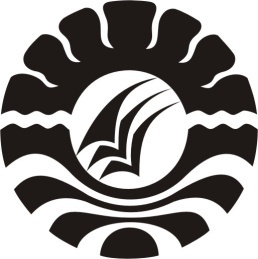 SKRIPSIPARTISIPASI ORANG TUA TERHADAP PENDIDIKAN ANAKSEKOLAH DASAR  DI DESA MARIORIAJA KECAMATAN MARIORIWAWO KABUPATEN SOPPENGRISMAWATI094 204 018JURUSAN PENDIDIKAN LUAR SEKOLAHFAKULTAS ILMU PENDIDIKAN UNIVERSITAS NEGERI MAKASSAR2013PARTISIPASI ORANG TUA TERHADAP PENDIDIKAN ANAK SEKOLAH DASAR DI DESA MARIORIAJA KECAMATAN MARIORIWAWO KABUPATEN SOPPENGSKRIPSIDiajukan Untuk Memenuhi Sebagian Persyaratan Guna Memperoleh Gelar Sarjana Pendidikan pada Jurusan Pendidikan Luar Sekolah Strata Satu Fakultas Ilmu Pendidikan Universitas Negeri MakassarRISMAWATI094 204 018JURUSAN PENDIDIKAN LUAR SEKOLAHFAKULTAS ILMU PENDIDIKAN UNIVERSITAS NEGERI MAKASSAR2013